РОССИЙСКАЯ ФЕДЕРАЦИЯКАРАЧАЕВО-ЧЕРКЕССКАЯ РЕСПУБЛИКА УСТЬ-ДЖЕГУТИНСКИЙ МУНИЦИПАЛЬНЫЙ РАЙОНМУНИЦИПАЛЬНОЕ КАЗЁННОЕ ОБЩЕОБРАЗОВАТЕЛЬНОЕ УЧРЕЖДЕНИЕ«ГИМНАЗИЯ № 6 г. УСТЬ-ДЖЕГУТЫ »Отчетза 2020-2021уч.г.по профилактике правонарушений.         В целях профилактики правонарушений и преступлений несовершеннолетних в гимназии организована работа, направленная на формирование правовой грамотности и законопослушного поведения, расширение правового кругозора, усиление контроля над несовершеннолетними, находящимися в социально-опасном положении.        Важнейшими задачами в воспитании школьников являются:формирование у обучающихся гражданской ответственности и правового самосознания;защита прав и интересов обучающихся;формирование нравственных смыслов и духовных ориентиров, способности к успешной социализации в обществе и к активной адаптации на рынке труда.       Центральным звеном является Совет профилактики гимназии. Все инциденты правонарушений рассматриваются на заседаниях Совета,              с приглашением родителей, членов Совета профилактики и обучающихся.С целью профилактики правонарушений, повышения правовой культуры несовершеннолетних были проведены:Классные часы  и круглые столы по темам:29.10.2020 «Добрые советы для вашего здоровья»30.10.2020 тренинг «Умей сказать нет» 16.11.2021 «Моя ответственность и права» 16.11.2020 «Закон и подросток»18.11.2021 «Как не стать жертвой преступления» 18.11.2021 «Если оказался в трудной жизненной ситуации»19.11.2020 «Путешествие в Страну Порядка» 20.11.2021 «Профилактика школьная – наука достойная»04.02.2021 «Жить по закону» 04.02.2021 в рамках акции «Знай и соблюдай» учащиеся 7-10  классов просмотрели видеоролики правовой направленности.05.02.2021 «Детская жестокость и буллинг» 05.02.2021 «Закон сохраняет жизнь»08.02.2021  «Закон и подросток»30.03.2021 видеоролик «Взаимоотношения подростков»19.04.2021 «Профилактика буллинга  и кибербуллинга»29.04.2021  «Между нами девочками» «Разговор с мальчиками»11-14.05.2021 «Мы в ответе за свое будущее»18.11.2020 и 05.02.2021 Правовые беседы в рамках уроках обществознания, направленные на формирование правовой культуры учащихся.23.04.2021 Директор Архагов Х.Ш. провел беседы в 9-11 классах по профилактике правонарушений, напомнил, что детям и подросткам запрещено находится на улице с 22.00 до 6.00, о недопустимости управления несовершеннолетними транспортными средствами и незаконности участия несовершеннолетних в несанкционированных мероприятиях.- Ежемесячно проводились единые информационные дни по профилактике безнадзорности и правонарушений среди несовершеннолетних. - Родительские собрания  «Законы жизни школьного коллектива», «Семья и школа»,  «Воспитание законопослушного подростка».           Ежедневно классными руководителями и социальным педагогом  контролируется посещаемость обучающихся, в случае отсутствия проводится работа по выяснению причин отсутствия учащегося в школе.                                         Классные руководители, социальный педагог проводят профилактические беседы  с обучающимися и их родителями с целью недопущения пропусков учебных занятий без уважительной причины и совершения правонарушений.           На учете КДН и ВШУ в 2020-2021 г.  состоит 1 учащийся и 2 семьи:           Согласно плана работы с обучающимися, состоящими на ВШУ и КДН, были обследованы жилищно-бытовые условия этих семей, составлен индивидуальный план работы, проводился ежедневный учет посещаемости учебных занятий,  контроль за поведением в школе, учебой, выполнением домашнего задания, индивидуальные беседы, вовлечение в  кружковую работу и внеурочную деятельность.           Гимназия работает в тесном сотрудничестве с КДН, ПДН и другими субъектами системы профилактики. Проводятся беседы с обучающимися и родителями (законными представителями) об ответственности за правонарушения, о правах и обязанностях несовершеннолетних, классные часы и общешкольные родительские собрания с приглашением  инспектора ПДН. Освещались вопросы по формированию ЗОЖ, профилактике употребления ПАВ, вопросы правового просвещения.           Совместно с инспекторами ПДН проводятся  выходы в семьи с целью профилактической беседы с родителями и ребёнком,  консультативной помощи.            На сайте гимназии  размещены актуальная информация для обучающихся и родителей. Размещены контактные данные Уполномоченного по правам ребенка, детский телефон доверия, законодательная база РФ, методические материалы, предусматривающие социально-педагогическую деятельность. Оформлен стенд «Мои права и обязанности», на котором также размещен номер детского телефона доверия. Номер детского телефона доверия размещен во всех кабинетах гимназии. 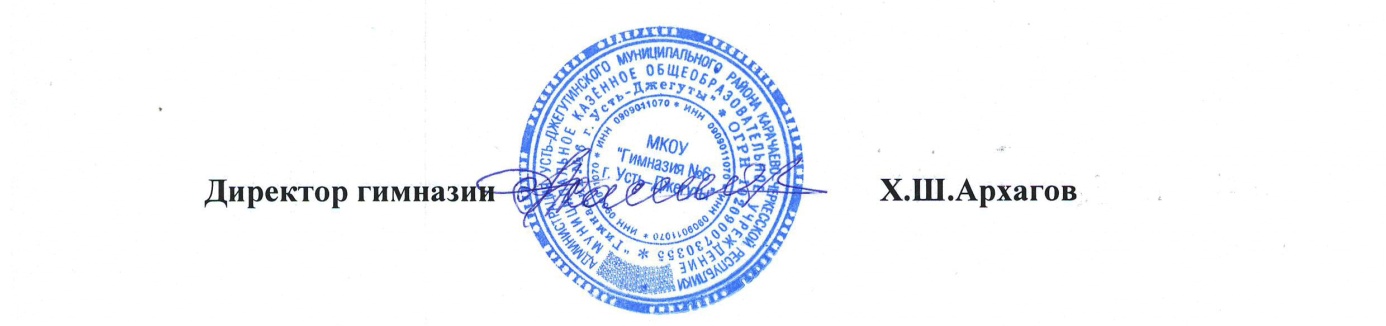 